О важности вакцинации против коронавирусной инфекции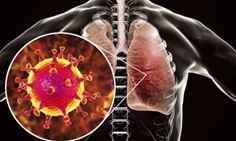 Уже ни у кого уже не вызывает сомнений, что заболевание коронавирусной инфекцией очень опасно не только для заболевшего, но и для его окружения.   По последним данным статистики оперативного штаба на 30 сентября 2021 в России, лабораторно подтверждено — 7 511 026 случаев заражения коронавирусом COVID-19, из них полностью выздоровели — 6 672 767 пациентов, зафиксировано смертей от коронавируса — 207 255 человек. По официальной статистике коронавируса в России, в период с 29 по 30 сентября 2021 количество заболевших COVID-19 — 23 888, выздоровлений — 18 826, смертей — 867.Вирус Covid-19 передается воздушно-капельным путем. Послужить распространению вируса может кашель, чихание и даже обычное дыхание зараженного человека. Вирус способен вызвать системные иммунопатологические реакции, дыхательную недостаточность и особенно опасен для людей старшего возраста и тех, кто входит в группу риска. Заразиться вирусом легко – достаточно оказаться рядом с заболевшим. Поэтому и необходимо соблюдение мер безопасности, среди которых одна из самых эффективных – это вакцинация.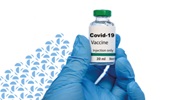 ВАЖНО! Сегодня вакцинация - самый эффективный способ предотвратить распространение коронавирусной инфекции!Какие вакцины разработаны и используются в РФ?В России ведётся работа над более чем 20 видами вакцин от COVID-19. Но большинство из них ещё далеки от стадии массового производства. Уже используются для массовой вакцинации или близки к ней — пять препаратов.Как работают вакцины?⠀Вакцины отличаются составами. «Гам-КОВИД-Вак» включает в себя рекомбинантные аденовирусные частицы, содержащие ген белка S-вируса SARS-CoV-2. Вакцина «ЭпиВакКорона» - это синтетическая вакцина. Она содержит синтетические антигены коронавируса 1-го, 2-го и 3-го типов. Реагируя на них, организм начинает вырабатывать собственные антитела.Принцип действия вакцин одинаковый. Они способствуют выработке у человека иммунитета к COVID-19. Вакцина начинает стимулировать у человека различные цепи иммунного ответа, воздействуя на Т-лимфоциты и В-лимфоциты, а также цитокины. Это три основных компонента, которые отвечают за формирование иммунитета. B-лимфоциты, в свою очередь, стимулируют у человека формирование иммуноглобулина против коронавирусной инфекции и вырабатывают его примерно в течение месяца. При встрече с вирусом, антитела его подавляют, и человек не заболевает либо переносит заболевание в легкой форме.Какие противопоказания к вакцинации?    гиперчувствительность к какому-либо компоненту вакцины или лекарства, содержащего аналогичные компоненты;    тяжелые аллергические реакции в анамнезе;    острые инфекционные и неинфекционные заболевания (вакцинация должна быть отложена до выздоровления или, если заболевание хроническое, до ремиссии);    беременность и период грудного вскармливания;    лица, которым еще не исполнилось 18 лет.Также из-за отсутствия полной информации о возможных побочных эффектах вакцинация может представлять опасность для тех, кто страдает от аутоиммунных и онкологических заболеваний.В целом, «Спутник V» подойдёт для взрослого и пожилого населения без хронических заболеваний, так как вызывает хороший иммунный ответ и не имеет большого количества побочных эффектов. «ЭпиВакКорона» вызывает более слабый иммунный ответ, но зато её можно колоть даже людям с хроническими заболеваниями. Вакцина «Ковивак» обеспечит самый высокий уровень иммунитета, но и вероятность побочных эффектов у неё самый высокий.Организм реагирует на прививание от коронавируса точно также, как и на другие прививки. Возможно, что после вакцинации повысится температура, возникнут головные боли, пациент будет испытывать дискомфорт в месте укола. Такая реакция организма абсолютно естественна, и она не продлится больше пары дней.Где можно сделать прививку?В ЦРБ Миллеровского района Предварительная запись на вакцинацию осуществляется по телефонам: 2-63-77, 8-906-453-27-54. Кто может записаться на прививку?Вакцинацию против COVID-19 проводят всем гражданам, не имеющим медицинских противопоказаний. Прививка делается бесплатно с добровольного согласия гражданина.В приоритетном порядке вакцинации подлежат лица из групп риска:  лица старше 60 лет;  работники социальной сферы и другие, работающие с большим количеством людей;  люди с хроническими заболеваниями.Будет ли вакцинация от COVID-19 ежегодной?Минздрав РФ внес вакцинацию от COVID в национальный календарь профилактических прививок. Прививочный календарь предусматривает два вида вакцинации: профилактическую и по эпидемическим показаниям.Профилактические прививки обеспечивают иммунизацию против распространенных инфекций, широко распространенных в человеческой популяции: кори, краснухи, паротита, полиомиелита, ветряной оспы, дифтерии, гриппа, туберкулеза, гепатита В, столбняка и других.Иммунизация по эпидемическим показаниям проводится при угрозе возникновения различных эпидемий и вспышек зоонозных инфекций, в том числе для групп риска. Самый известный пример – сезонная вакцинация от клещевого энцефалита.Отметим, что Минздрав РФ отнес прививки от коронавируса к вакцинации по эпидемическим показаниям. В соответствии с ФЗ об иммунопрофилактики инфекционных заболеваний № 157 ст. 10 иммунизация в условиях режима повышенной готовности является обязательной для групп, обозначенных в приказе.Что делать, если после вакцинации поднялась высокая температура?Какими могут быть реакции на вакцинацию от COVID-19?После вакцинации пациент должен находиться 30 минут под наблюдением медицинского персонала.После вакцинации в 1-3 сутки могут развиваться кратковременные общие (непродолжительный гриппоподобный синдром, характеризующийся ознобом, повышением температуры тела, артралгией, миалгией, астенией, общим недомоганием, головной болью) и местные (болезненность в месте инъекции, гиперемия, отечность) реакции. Реже отмечаются тошнота, диспепсия, снижение аппетита, иногда - увеличение регионарных лимфоузлов.После прививки возможны индивидуальные поствакцинальные реакции организма, которые от возраста не зависят. Допускаются повышение температуры в первые три дня после введения вакцины, слабость, снижение аппетита.ВАЖНО! При сохранении высокой температуры и плохого самочувствия необходимо обращаться в медицинские организации по месту жительства.Необходимо ли соблюдать самоизоляцию после вакцинации?Самоизоляция после прививки не требуется. Вакцина не содержит патогенный для человека вирус, вызывающий COVID-19, поэтому заболеть и заразить окружающих после прививки невозможно.Можно ли после вакцинации ходить без маски?Вакцина против COVID-19 в настоящее время не отменяет для привитого пациента необходимость пользоваться средствами индивидуальной защиты органов дыхания и соблюдать социальную дистанцию.Болезнь можно предотвратить! Будьте здоровы!Зарегистрированные вакцины от коронавируса в РоссииЗарегистрированные вакцины от коронавируса в РоссииЗарегистрированные вакцины от коронавируса в РоссииЗарегистрированные вакцины от коронавируса в РоссииНазвание вакциныГам-Ковид-Вак («Спутник V»)«ЭпиВакКорона»«Ковивак»Тип вакциныВекторная(Вирусный вектор поставляет в клетку генетический материал, но не может размножаться и вызвать заболевание.) Субъединичная(Пептиды закреплены на белке-носителе, который вместе с гидроксидом алюминия помогает усилить иммунный ответ. После введения в организм стимулирует выработку антител.)Цельновирионная, инактивированная(Вместе с неактивным вирусом и вспомогательным веществом, гидрооксидом алюминия, в организме запускается иммунный ответ.)РазработчикНациональный исследовательский центр эпидемиологии и микробиологии имени Н.Ф. Гамалеи Минздрава России.Государственный научный центр вирусологии и биотехнологии «Вектор».Федеральный научный центр исследований и разработки иммунобиологических препаратов им. М. П. Чумакова.Дата регистрации11.08.202013.10.202020.02.2021Стадия исследованийПродолжается пострегистрационное клиническое исследование.Эффективность на промежуточном этапе третьей фазы исследования— 91,6% против COVID-19, для людей старше 60 лет – 91,8%. Ожидается, что иммунитет будет сформирован на два года. Также зарегистрирована однокомпонентная версия «Спутник Лайт», её клинические испытания продлятся до конца 2021 года.Завершено пострегистрационное клиническое исследование вакцины с участием 150 добровольцев старше 60 лет. Продолжаются исследования с участием 3000 добровольцев старше 18 лет. По состоянию на 17.03.2021 у добровольцев не было сильных побочных эффектов.Вторая фаза испытания этой вакцины началась лишь в декабре 2020 года в ряде городов России, с участием 200 добровольцев. А уже к концу февраля препарат был официально зарегистрирован. Первые поставки вакцины в гражданский оборот начались 28 марта. Как прививаться?Двукратно, с интервалом в 3 недели.Двукратно, с интервалом в 2–3 недели.Двукратно, с интервалом в 2 недели.Сроки появления иммунитетаФормируется через 21 день после второй вакцинации.Формируется через 30 дней после второй вакцинации.Формируется на 14 день после второй вакцинации.